Решение собрания депутатов Малобуяновского сельского поселенияот 5 декабря 2019 года N 1О прогнозе социально-экономическогоразвития Малобуяновского сельскогопоселения Шемуршинского района Чувашской Республики на 2020-2022 годыВ целях динамичного развития экономики сельского поселения, направленное на повышение уровня жизни населения Собрание депутатов Малобуяновского сельского поселения РЕШИЛО:Одобрить  прилагаемый прогноз социально-экономического развития Малобуяновского сельского поселения Шемуршинского района Чувашской Республики на 2020 - 2022 годы. Председатель Собрания депутатовМалобуяновского сельскогопоселения Шемуршинского района			                  Л. К. ЕгороваГлава Малобуяновского сельскогопоселения Шемуршинского района		          Чувашской Республики                                                                  А.Н. Казеев                                                 О прогнозе социально- экономического развитияМалобуяновского  сельского поселения Шемуршинского районаЧувашской Республики на 2020-2022 годы        Основные параметры макроэкономического прогноза определены, исходя из анализа социально-экономического развития Малобуяновского сельского поселения Шемуршинского района  в предшествующие годы и наметившихся тенденций в текущем году.Прогноз является ориентиром социально-экономического развития Малобуяновского сельского поселения Шемуршинского района Чувашской Республики на прогнозируемый период для органов местного самоуправления Шемуршинского района, хозяйствующих субъектов экономики поселения и принятия конкретных решений в развитии экономики района. Основными целями социально-экономического развития Малобуяновского сельского поселения Шемуршинского района в среднесрочной перспективе являются: поддержание устойчивого экономического  роста;   стимулирование инвестиционной деятельности с целью модернизации производства и инфраструктуры; создание условий для развития малого и среднего предпринимательства; развитие и модернизацию систем инженерной, транспортной и социальной инфраструктуры района; рост производства продукции, товаров и услуг за счет привлечения инвестиций в основной капитал; повышение качества жизни населения; повышение инновационной восприимчивости и модернизация всех сфер экономики.Сельское хозяйство. Показатели прогноза развития сельского хозяйства определены исходя из реализаций мероприятий, предусмотренных муниципальной программой Шемуршинского района Чувашской Республики «Развитие сельского хозяйства и регулирование рынка сельскохозяйственной продукции, сырья и продовольствия» и наметившихся тенденций в области сельского хозяйства в 2019г.Объем сельскохозяйственной продукции полученный в хозяйствах всех категорий по прогнозу в 2022 г. составит для продукции растениеводства 51,4 млн. руб. по сравнению с 2019 годом  это  составляет  107 %.  Продукция животноводства в 2022 г. составит 50,8  млн. руб. -106% к итогам 2019 года.Доля объема производства продукции растениеводства в общем объеме производства продукции сельского хозяйства в 2022 году составит – 50 %, животноводства – 50 %.                                     Основными производителями сельскохозяйственной продукции в районе являются личные подсобные хозяйства, ООО «Агрофирма Колос», ЗАО «Победа» и 7 крестьянских (фермерских) хозяйств.Малое предпринимательство. Развитие малого предпринимательства в сельском поселении в течение 2020-2022 гг. предполагает:увеличение общего количества малых предприятий;создание новых рабочих местобеспечение устойчивого развития малого предпринимательства в сельскохозяйственной и иных сферах экономики;насыщение товарного рынка сельского поселения конкурентоспособными отечественными товарами и услугами;сохранение, возрождение и развитие народных промыслов и ремесел;поиск современных технологий и инноваций для создания новых производств.В 2019 году общее количество индивидуальных предпринимателей на территории сельского поселения составило  19 единиц, по оценке к 2022 году останется на уровне.           Потребительский рынок. Основным фактором, определяющим рост оборота розничной торговли, является платежеспособность населения сельского поселения. Учитывая принятые в Чувашской Республике в последние годы меры в области социальной политики, проводимую целенаправленную работу по повышению благосостояния населения, в среднесрочном периоде прогнозируется положительная динамика совокупного спроса на товары.    Оборот розничной торговли за 2022 год увеличится, по оценке, на  10 %. На рынке платных услуг населению за 2022 год прирост объемов оказанных услуг составит 2,5%. В 2019 году общее количество предприятий розничной торговли в сельском поселении составило 8 единиц. В 2019-2022 годах будет продолжена работа по развитию сети предприятий  розничной торговли, общественного питания и бытового обслуживания населения.Демографические показатели. Численность постоянного населения Шемуршинского района по состоянию на 1 января 2019 года составляет 1159  человек. За январь-сентябрь 2019 года родилось 2 чел., умерло 10 чел., естественная убыль составила- 8 чел. По прогнозу к 2020 году ожидаемая численность населения в районе составит  1127 человек и уменьшится  по сравнению с 2019 годом на 32 человека.      ВЕСТИ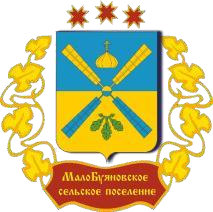 МАЛОБУЯНОВСКОГО СЕЛЬСКОГО ПОСЕЛЕНИЯВыпуск №16 от 05 декабря 2019 годаГазета органов местного самоуправления Малобуяновского сельского поселения Шемуршинского района Чувашской РеспубликиИздается с 2 апреля 2007 годаИзвещение о месте и порядке ознакомления с проектом межеванияКадастровый инженер Михайлов А.Н. номер аттестата 21-12-50, извещает всех участников долевой собственности на земельные участки с кадастровыми номерами: 21:22:070201:182 о проведении согласования с проектом межевания земельного участка, выделяемого в счёт земельных долей.                                                                                                                                                               Предметом согласования являются размер и местоположение границ выделяемыхо земельных участков. Заказчиком проекта межевания является: Ефимов С.Н.. адрес 429173, Чувашская Республика, Шемуршинский район, д. Боьшое Буяново, ул. Октябрьская, 5 (тел 89774445750)Проект межевания земельного участка подготовлен кадастровым инженером Михайловым А.Н. номер аттестата 21-12-50, почтовый адрес: Чувашская Республика-Чувашия, р-н Шемуршинский, с.Шемурша, ул. Дружбы, д.27, bti-shemur@mail.ru, тел.8-927-857-40-27   Кадастровый номер исходного земельного участка: 21:22:070201:182, расположен по адресу: ЧР Шемуршинский р-н  с/пос Малобуяновское (СХПК Правда)  С проектом межевания земельного участка можно ознакомиться по адресу: ЧР, Шемуршинский р-н, с. Шемурша, ул. Урукова, д 3.  Обоснованные возражения после ознакомления с проектом межевания относительно размера и местоположения границ земельного участка принимаются в письменной форме в течение 30 дней со дня опубликования данного извещения по адресу: Чувашская Республика-Чувашия, Шемуршинский р-он, с. Шемурша, ул. Урукова, д 3 и ФГБУ "Федеральная кадастровая палата Росреестра" по Чувашской Республике-Чувашия, отдел кадастрового учёта, г. Чебоксары, Московский проспект, д 37.УЧРЕДИТЕЛЬ: Администрация Малобуяновского сельского поселения Шемуршинского района Чувашской РеспубликиАДРЕС: 429174, Чувашская Республика, д. Малое Буяново, ул. Карла Маркса, д.32Электронная версия на сайте администрации Малобуяновского сельского поселения: http://gov.cap.ru/default.aspx?gov_id=500Главный редактор И.А.АндрееваРаспространяется на территорииМалобуяновского сельского поселения.БЕСПЛАТНОТираж – 5 экз.